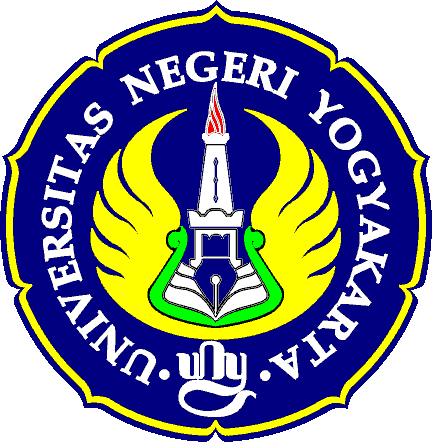 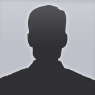 NAMA LENGKAPAlamatNo telp/WAEmailIG/FB/TwitterABOUT MELoremipsumdolor sit amet, consecteturadipisicingelit, sed do eiusmodtemporincididuntutlabore et dolore magna aliqua. Utenim ad minim veniam, quisnostrud exercitation ullamcolaboris nisi utaliquip ex eacommodoconsequat.SKILLSWORKPERSONALNAMA LENGKAPBIDANG KEAHLIANEXPERIENCE(2011 – present)SENIOR DESIGNERCREATIVE BEE Loremipsumdolor sitamet, consecteturadipisicingelit, sed do eiusmodtemporincididuntutlabore et dolore magna aliqua.(2005 – 2011)ASSISTANT DESIGNERGRAVITY DESIGNSLoremipsumdolor sitamet, consecteturadipisicingelit, sed do eiusmodtemporincididuntutlabore et dolore magna aliqua.EDUCATION(1999 – 2001)BACHELOR OF ARTGREEN ELEPHANT ARTSLoremipsumdolor sitamet, consecteturadipisicingelit, sed do eiusmodtemporincididuntutlabore et dolore magna aliqua.(1988 - 1989)COOL DESIGN TRAININGBLUE BEE ARTLoremipsumdolor sitamet, consecteturadipisicingelit, sed do eiusmodtemporincididuntutlabore et dolore magna aliqua.AWARDSBest Designer of 2010Winner of Euro Design 2009Best Creative Designer 2008Winner – National Design Competition 2006Winner Adobe Design Competition 2005